■: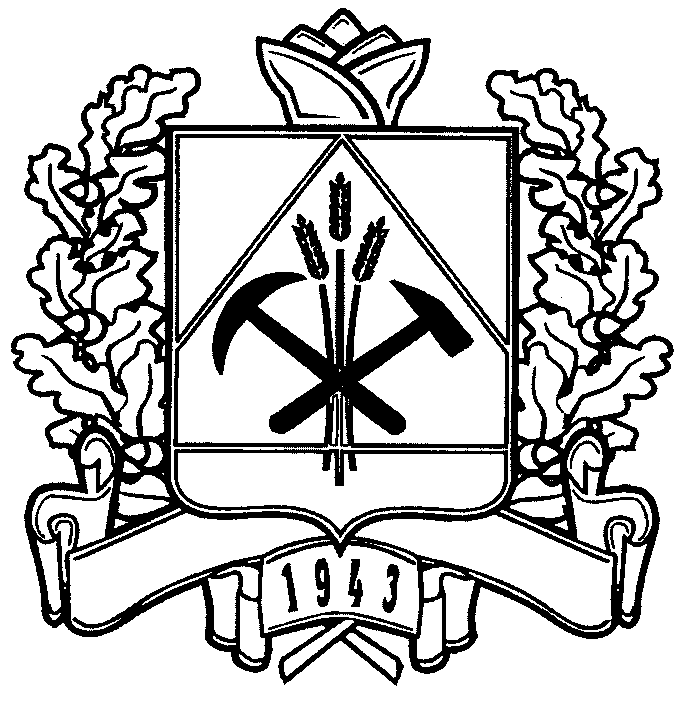 ДЕПАРТАМЕНТ СОЦИАЛЬНОЙ ЗАЩИТЫ НАСЕЛЕНИЯ КЕМЕРОВСКОЙ ОБЛАСТИП Р И К А Зот __________  № _____г. КемеровоО внесении изменений в приказ департамента социальной защиты населения Кемеровской области от 23.06.2015 № 83 «Об утверждении административного регламента департамента социальной защиты населения Кемеровской области по исполнению государственной функции «Осуществление контроля за соблюдением органами местного самоуправления законодательства при исполнении отдельных государственных полномочий в сфере социальной поддержки и социального обслуживания населения»1. Внести в подпункт 2.1.3 административного регламента департамента социальной защиты населения Кемеровской области по исполнению государственной функции «Осуществление контроля за соблюдением органами местного самоуправления законодательства при исполнении отдельных государственных полномочий в сфере социальной поддержки и социального обслуживания населения», утвержденного приказом департамента социальной защиты населения Кемеровской области от 23.06.2015 № 83, следующие изменения:1.1. Абзац восьмой исключить.1.2. Абзац девятый изложить в следующей редакции:«Информация о плановых и внеплановых проверках деятельности ОМС и  должностных лиц ОМС, об их результатах и о принятых мерах по пресечению и (или) устранению последствий выявленных нарушений подлежит внесению в единый реестр проверок в соответствии с правилами формирования и ведения единого реестра проверок, утвержденными Правительством Российской Федерации.».2. Отделу информационных технологий и защиты информации обеспечить размещение настоящего приказа на сайте «Электронный бюллетень Коллегии Администрации Кемеровской области» и на официальном сайте департамента социальной защиты населения Кемеровской области.3. Контроль за исполнением настоящего приказа оставляю за собой.Начальник департамента                                                                Е.А.Воронина